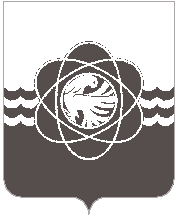 П О С Т А Н О В Л Е Н И Еот  13.02.2024 №  143Об утверждении Положения о порядке сноса (демонтажа) зданий, сооружений, объектов незавершённого строительства иных объектов капитального строительства признанных аварийными и подлежащих сносу на территории муниципального образования «город Десногорск» Смоленской областиВ соответствии с Градостроительного кодекса Российской Федерации,  Жилищным кодексом Российской Федерации, Федеральным законом от 06.10.2003 № 131-ФЗ «Об общих принципах организации местного самоуправления в Российской Федерации», постановлением Правительства Российской Федерации от  № 577 «Об утверждении Положения о признании объектов капитального строительства, за исключением многоквартирных домов, аварийными и подлежащими сносу в целях принятия решения о комплексном развитии территории по инициативе органа местного самоуправления», постановлением Правительства Российской Федерации от 28.01.2006 № 47 «Об утверждении Положения о признании помещения жилым помещением, жилого помещения непригодным для проживания и многоквартирного дома аварийным и подлежащим сносу или реконструкции»Администрация муниципального образования «город Десногорск» Смоленской области постановляет:Утвердить «Положение о порядке сноса (демонтажа)  зданий, сооружений, объектов незавершённого строительства иных объектов капитального строительства признанных аварийными и подлежащих сносу на территории муниципального образования «город Десногорск» Смоленской области», согласно приложению к настоящему постановлению.Отделу информационных технологий и связи с общественностью (Е.С. Любименко) разместить настоящее постановление на официальном сайте Администрации муниципального образования «город Десногорск» Смоленской области в информационно-телекоммуникационной сети «Интернет».Контроль исполнения настоящего постановления возложить на Заместителя Главы муниципального образования – председателя Комитета по городскому хозяйству и промышленному комплексу Администрации муниципального образования «город Десногорск» Смоленской области А.В. Федоренкова.Глава муниципального образования«город Десногорск» Смоленской области                                        А.А. Терлецкий